Cognitive Dissonance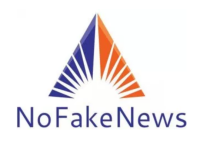 We live in a world where cognitive dissonance runs rampant within our society. Cognitive dissonance is the mental discomfort people often experience when they simultaneously juggle two or more beliefs that are in direct opposition with one another. More simply written, it is the state of psychological distress people experience when they are presented with alternative viewpoints concerning universally accepted truths (conspiracy theories).There are conspiracy theories about many different subjects. The moon landings, 911, and vaccines are just a few of the biggest ones that we often read about. But there are many more and all of these subjects are enough to drive a sane person crazy.The thing that we should all be cognizant of as everyday citizens is that if a trusted source lies to the public about one thing, there’s a damn good chance they will lie about something else. Hell, they might just lie about everything else.Unless you live in a vacuum, in the great state of denial, you probably already realize that the powers that be have lied to the public about many things throughout modern history. Why do we continue to trust officialdom and ridicule people that question it? Do we really believe that there are no conspiracies happening in our world?All people are governed by different governments on this planet. Regardless of where you may happen to reside in the world, you’re being lied to about something by a governing body. All governments do this in order to keep their citizens aligned with a paradigm that’s been well thought out by a powerful structure of managerial elites who remain hidden and in the shadows.All modern-day subjects in existence have a different library of knowledge related to them depending on who or what may be accessing the subjects. What we’re told about health sciences and medicine as healthcare consumers is far different than the knowledge available to the powers that be about said subjects. The same can be said about astronomy, religion, politics, historical events, technology and pretty much everything else that makes up the fabric of our perceived reality construct.When most people are presented with evidence that suggests they’ve been intentionally taught inaccurate information about a subject for most of their lives, they become angry or dismiss the evidence as a conspiracy theory. This is a defense mechanism the human mind employs to block out the pain and anger associated with people uncovering the truth about the world they live in.